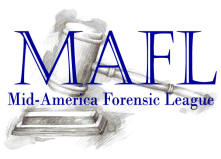 Spring Coaches MeetingFebruary 24, 2019AGENDA:Coaches in attendance: Rebecca Buel (Monmouth College), Matt DuPuis (NIU), Harry Bodell (NIU), Paige Russell (Bradley), Judy Santacaterina (NIU), Shawn Anaya (NCC), Sade Barfield (UNI), Megan Koch (ISU), Sean O’Reilly (Purdue), John Stanley (NCC), Danny Hess (UIUC), Vance Pierce (UIC)Treasure’s Report 
Balance anticipated after MAFL #7-8: $6500Thank you to University of Wisconsin-Eau Claire for their generous dontation of ballots for the yearMAFL generally makes a donation at the end of the season to nationals hosts within MAFL country; this year, we don’t have this situation, but will be in a good financial place to do this again in the futureTentative Schedule for 2019-20 Season:MAFL 1 – 2: September 28-29 at the University of Illinios - ChicagoMAFL 3 – 4: October 26-27 at the University of Wisconsin – Whitewater MAFL 5 – 6: January 25-26 at Northern Illinois UniversityMAFL 7 – 8: February 22-23 at Univeristy of Northern Iowa  2019 First Tournament LP VolunteersMAFL #1-2: September 28-29, 2019 at the University of Illinios - ChicagoMAFL 1 – IMP:	UNI	EXTEMP:  BradleyMAFL 2 – IMP:	UIC	EXTEMP:  ISUElectionsVice President (3 year term) Ken Young has vacated this position as he is not currently at a MAFL member school; in order to stagger our 3 year terms, we would like to elect somebody to begin a new 3 year term beginning now rather than finish the remaining 2 years on Ken’s termO’Reilly nominated Megan Koch (ISU)Buel nominated Sade Barfield (UNI)Roth nominated Matt Dupuis (NIU)Megan Koch was elected to a 3 year term (Summer 2019 – Spring 2022)Adjourned at 12:21pm